8. найти величину задерживающего потенциала для фотоэлектронов, испускаемых при освещении калия светом, длина волны которого равна 3300 А. работа выхода электронов из калия 2,15 эВ.58. при облучении  фотокатода светом с длинной волны 491 нм задерживающий потенциал оказался равным 710 мВ. При облучении светом с другой длинной волны задерживающий потенциал стал равным 1,43 В. Найти: а) значение новой длины волны; б) работу выхода материала фотокатода.62.    фотон с энергией ε рассеялся на движущемся свободном электроне, после чего электрон остановился, а фотон стал двигаться в обратном направлении. Импульсная диаграмма рассеяния показана на рисунке. Найти энергию ε’ рассеянного фотона.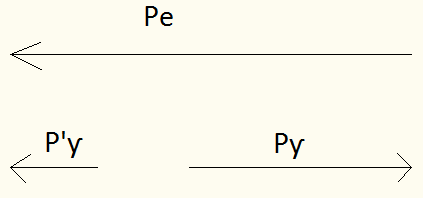 